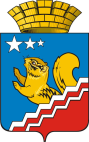 СВЕРДЛОВСКАЯ ОБЛАСТЬВОЛЧАНСКАЯ ГОРОДСКАЯ ДУМАПЯТЫЙ СОЗЫВДевятое заседаниеРЕШЕНИЕ № 59г. Волчанск					 					    29.09.2016 г.О внесении изменений в Правила землепользования и застройкиВолчанского городского округа, утвержденные Решением Волчанской городской Думы от 23.08.2012 года № 147На основании протеста прокуратуры города Карпинска от 16.09.2016 года № 01-15-2016/41, ВОЛЧАНСКАЯ ГОРОДСКАЯ ДУМА РЕШИЛА:1. Протест прокуратуры города Карпинска от 16.09.2016 года № 01-15-2016/41 – удовлетворить.2. Внести следующие изменения в Правила землепользования и застройки:2.1. В части 7 статьи 13 и части 3 статьи 23 текст «утвержденные постановлением Правительства Российской Федерации от 13.02.2006 № 83» заменить текстом «утвержденные постановлением Правительства Российской Федерации от 30.12.2014         № 1314».2.2. В абзаце 3 части 5 статьи 24 текст «в подпункте 1 пункта 26 Земельного кодекса Российской Федерации» заменить текстом «в статье 39.12 Земельного кодекса Российской Федерации».2.3. Часть 6 статьи 38 отменить.2.4. Пункт 3 части 4 статьи 10 изложить в новой редакции «обеспечивает организацию и проведение торгов-аукционов, конкурсов по предоставлению физическим, юридическим лицам земельных участков, предварительно подготовленных посредством планировки территории и сформированных из состава государственных, муниципальных земель в порядке, установленном статьей 39.11 Земельного кодекса Российской Федерации и Положением о порядке предоставления земельных участков на территории Волчанского городского округа».2.5. В пункте 3 части 1 статьи 10 текст «структурное подразделение администрации Волчанского городского округа» заменить текстом «орган местного самоуправления».3. Настоящее Решение опубликовать в информационном бюллетене «Муниципальный вестник» и обнародовать на официальном сайте Волчанского городского округа в сети Интернет по адресу: www.duma-volchansk.ru/standart-activity/resheniya-dumy.4. Контроль за выполнением данного Решения возложить на комиссию по промышленной политике, вопросам жилищно-коммунального и сельского хозяйства (Шмакова А. В.).Глава Волчанского городского округаА.В. ВервейнПредседатель Волчанской городской Думы А.Ю. Пермяков